Table S1.Age of participants at each wave Table S2.Mean and Standard Deviation for each risk marker from wave 1 to wave 5 by onset group at wave 6. Note. Raw scores were presented. Onset = First DD onset at wave 6. No onset = No onset to date. Table S3.Mean and variance of measurement model of each risk marker with intercept set at wave 1 and wave 5 respectively. Note. Unstandardized mean and variance of measurement model were presented. Wave 1 = intercept set at Wave 1, Wave 5 = intercept set at Wave 5. Two-sided statistical tests were performed at a level of significance of 5%. Red indicates significant and positive result; green indicates significant and negative result. Lighter color indicates significance test coefficients lower than .05, whereas darker color indicates significance test coefficients lower than .01.* p < .05. ** p < .01. Table S4.Fit indices of structural equation model predicting first DD onset at wave 6 using latent intercept and slope estimated using standardized scores of each risk marker from wave 1 to wave 5. Note. Model fit of structural model with intercept set at wave 5 for each risk marker is presented. Model fit of structural model with intercept set at wave 1 for each risk marker is generally the same. AIC = Akaike Information Criteria. BIC = Bayesian Information Criteria. Table S4.Developmental trends of onset vs. no onset groups from wave 1 to wave 5. Note. Growth curve modelling was performed for onset and no onset groups, respectively, with intercept set at wave 5. Due to convergence problems, slope variances of Panic, Traumatic Intrusions and Rumination were fixed to 0. The pattern of results did not change with intercept set at wave 1. Two-sided statistical tests were performed at a level of significance of 5%. Red indicates significant and positive result; green indicates significant and negative result. Lighter color indicates significance test coefficients lower than .05, whereas darker color indicates significance test coefficients lower than .01.
* p < .05. ** p < .01. Figure S1Standardized scores of each risk marker from wave 1 to wave 5 by onset group. 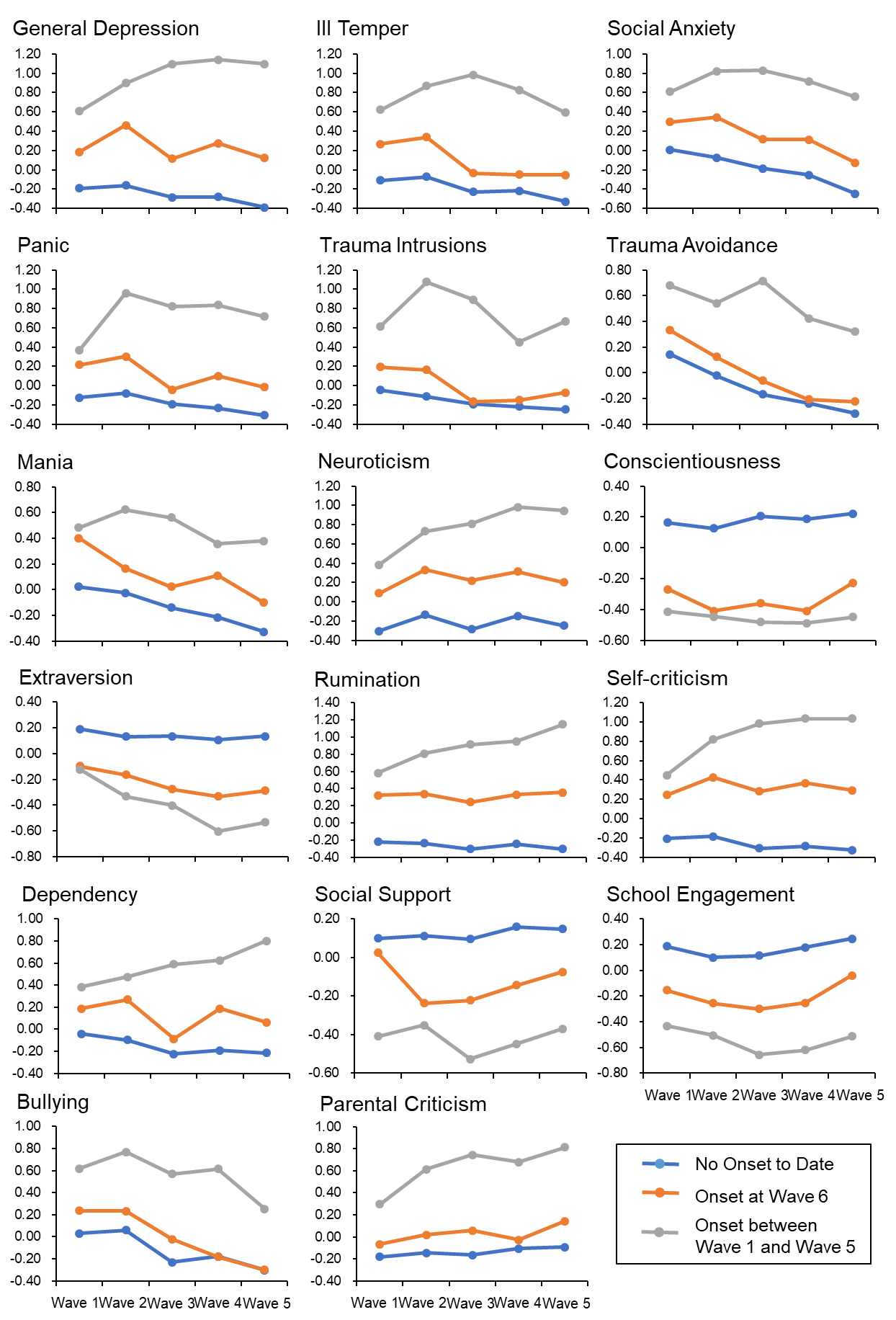 Note. No onset to date = participants never developed MDD or dysthymic disorder across all 6 waves, n = 315; Onset between wave 1 and wave 5 = participants had MDD or dysthymic disorder between wave 1 and wave 5, n = 72; Onset at wave 6 = participants had first onset of MDD or dysthymic disorder between wave 5 and wave 6, n = 78. It should be noted that we observed worsening of risk markers in the onset group between wave 1 and wave 5, which likely reflects the consequences of DD.Figure S2Spaghetti plot of each participant’s risk trajectory from wave 1 to wave 5 in a random subsample of 10% of the current sample. 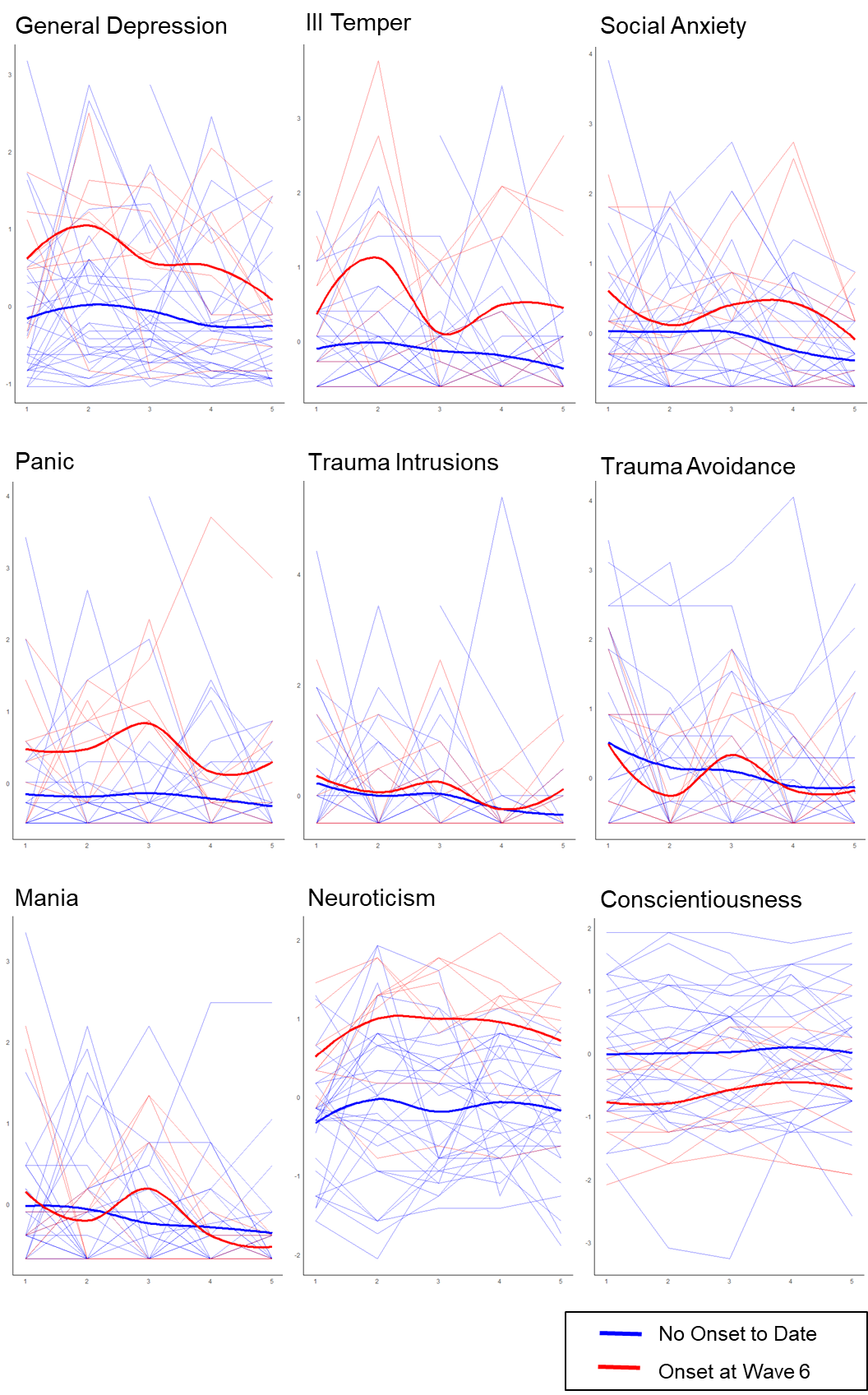 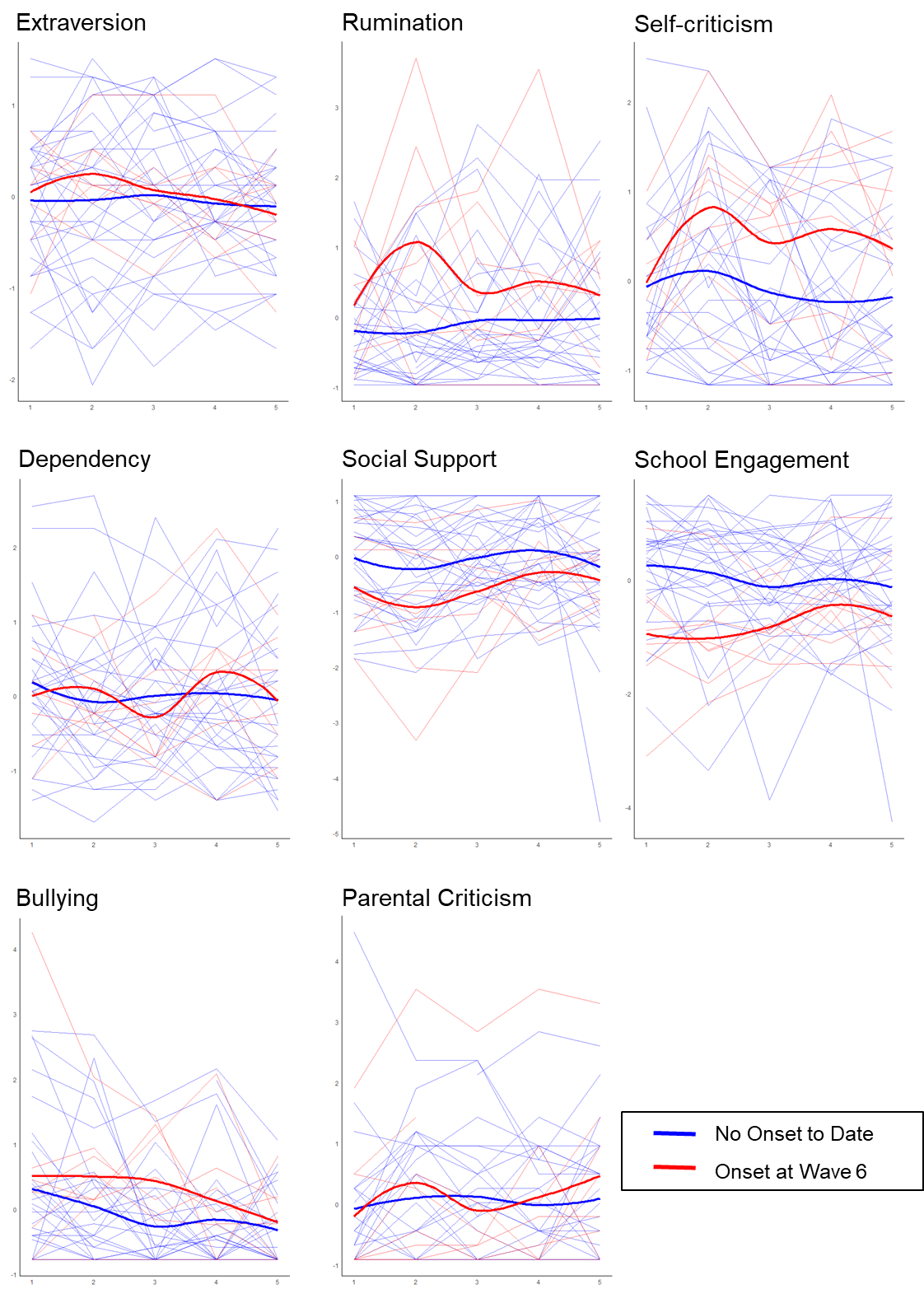 Note. Standardized scores for each risk marker were used. AgeWave 1Wave 2Wave 3Wave 4Wave 5Wave 6Min13.1414.0614.5915.3316.0219.05Max15.6316.3917.3417.9819.8523.68Mean14.3815.1415.8416.5917.4920.85SD0.620.630.620.620.670.88N393387377372382386Wave 1Wave 1Wave 1Wave 2Wave 2Wave 2Wave 3Wave 3Wave 3Wave 4Wave 4Wave 4Wave 5Wave 5Wave 5NMeanSDNMeanSDNMeanSDNMeanSDNMeanSDDepression and Anxiety SymptomsDepression and Anxiety SymptomsDepression and Anxiety SymptomsDepression and Anxiety SymptomsDepression and Anxiety SymptomsDepression and Anxiety SymptomsDepression and Anxiety SymptomsDepression and Anxiety SymptomsDepression and Anxiety SymptomsDepression and Anxiety SymptomsDepression and Anxiety SymptomsDepression and Anxiety SymptomsDepression and Anxiety SymptomsDepression and Anxiety SymptomsDepression and Anxiety SymptomsDepression and Anxiety SymptomsDepression and Anxiety Symptoms1. General DepressionOnset771.750.61731.920.64721.700.51701.800.59741.710.531. General DepressionNo onset3141.520.503041.530.533041.460.472941.460.463031.390.402. Ill TemperOnset771.650.78731.700.76721.430.58691.420.57741.420.542. Ill TemperNo onset3151.380.613051.410.653041.290.552971.300.573041.220.433. Social AnxietyOnset781.880.91731.920.85721.740.76691.730.85741.540.723. Social AnxietyNo onset3121.650.783041.580.703041.490.672951.440.653031.280.474. PanicOnset771.420.59731.470.52721.290.35701.360.56741.300.434. PanicNo onset3151.250.423041.270.493041.210.442971.190.383041.150.355. Traumatic IntrusionsOnset781.460.73731.430.59721.230.39711.240.47741.290.535. Traumatic IntrusionsNo onset3141.300.563051.260.553041.210.432951.200.443041.180.476. Traumatic AvoidanceOnset761.891.03711.710.88721.550.74701.430.64721.410.666. Traumatic AvoidanceNo onset3101.730.892991.590.833031.460.752931.400.723021.330.687. ManiaOnset771.83 0.92 731.66 0.74 721.55 0.73 701.61 0.78 741.460.687. ManiaNo onset3151.55 0.71 3031.51 0.74 3041.43 0.67 2941.37 0.66 3041.290.51Personality TraitsPersonality TraitsPersonality TraitsPersonality TraitsPersonality TraitsPersonality TraitsPersonality TraitsPersonality TraitsPersonality TraitsPersonality TraitsPersonality TraitsPersonality TraitsPersonality TraitsPersonality TraitsPersonality TraitsPersonality TraitsPersonality TraitsPersonality TraitsPersonality TraitsPersonality TraitsPersonality Traits8. NeuroticismOnset782.920.76773.120.73713.030.79733.110.73743.010.798. NeuroticismNo onset3132.600.753102.730.783012.610.772982.720.783052.640.779. ConscientiousnessOnset783.480.63773.390.69723.420.71733.390.70743.510.669. ConscientiousnessNo onset3153.780.643103.750.683023.810.662983.790.623053.820.6210. ExtraversionOnset783.590.84773.530.89723.440.93733.390.86743.430.8810. ExtraversionNo onset3153.840.773123.790.823033.790.822983.770.843053.790.84Depressogenic cognitive/personality stylesDepressogenic cognitive/personality stylesDepressogenic cognitive/personality stylesDepressogenic cognitive/personality stylesDepressogenic cognitive/personality stylesDepressogenic cognitive/personality stylesDepressogenic cognitive/personality stylesDepressogenic cognitive/personality stylesDepressogenic cognitive/personality stylesDepressogenic cognitive/personality stylesDepressogenic cognitive/personality stylesDepressogenic cognitive/personality stylesDepressogenic cognitive/personality stylesDepressogenic cognitive/personality stylesDepressogenic cognitive/personality stylesDepressogenic cognitive/personality stylesDepressogenic cognitive/personality stylesDepressogenic cognitive/personality stylesDepressogenic cognitive/personality stylesDepressogenic cognitive/personality stylesDepressogenic cognitive/personality styles11. RuminationOnset751.860.64731.880.67711.810.62701.870.63731.890.6511. RuminationNo onset3071.510.512981.500.543011.450.512901.490.563021.450.5512. Self-criticismOnset762.310.92732.480.95712.340.85702.430.90732.360.8412. Self-criticismNo onset3081.900.772991.920.823031.810.732921.830.793041.800.7313. DependencyOnset762.360.64732.420.67712.170.70692.360.65732.270.6813. DependencyNo onset3072.200.682922.160.692992.070.662902.090.673012.070.70Social Risk FactorsSocial Risk FactorsSocial Risk FactorsSocial Risk FactorsSocial Risk FactorsSocial Risk FactorsSocial Risk FactorsSocial Risk FactorsSocial Risk FactorsSocial Risk FactorsSocial Risk FactorsSocial Risk FactorsSocial Risk FactorsSocial Risk FactorsSocial Risk FactorsSocial Risk FactorsSocial Risk FactorsSocial Risk FactorsSocial Risk FactorsSocial Risk FactorsSocial Risk Factors14. Social SupportOnset775.830.95735.551.23725.570.92735.651.02745.730.8114. Social SupportNo onset3145.911.013085.921.063035.900.942975.971.043055.961.0415. School EngagementOnset7715.563.287315.233.227215.082.917315.243.157115.932.7615. School EngagementNo onset31316.663.1730716.383.1930216.433.0329616.642.8730316.863.0016. BullyingOnset774.251.37734.251.27723.930.94723.740.86743.600.6616. BullyingNo onset3124.001.173064.041.223013.680.932953.751.153043.590.8917. Parental CriticismOnset721.680.74621.740.81681.780.86671.710.78691.840.7417. Parental CriticismNo onset2981.590.732711.620.672831.600.682801.650.702901.660.67MeanMeanMeanMeanMeanMeanMeanVarianceVarianceVarianceVarianceVarianceVarianceVarianceInterceptInterceptInterceptSlopeSlopeSlopeInterceptInterceptInterceptSlopeSlopeSlopeEstimateS.E.pEstimateS.E.pEstimateS.E.pEstimateS.E.pDepression and Anxiety SymptomsDepression and Anxiety SymptomsDepression and Anxiety SymptomsDepression and Anxiety SymptomsDepression and Anxiety SymptomsDepression and Anxiety SymptomsDepression and Anxiety SymptomsDepression and Anxiety SymptomsDepression and Anxiety SymptomsDepression and Anxiety SymptomsDepression and Anxiety SymptomsDepression and Anxiety SymptomsDepression and Anxiety SymptomsDepression and Anxiety SymptomsDepression and Anxiety SymptomsDepression and Anxiety SymptomsDepression and Anxiety Symptoms1. General DepressionWave 5-0.12** 0.04 0.01 -0.06** 0.01 0.00 0.53** 0.07 0.00 0.02** 0.01 0.01 1. General DepressionWave 10.11* 0.05 0.03 -0.06** 0.01 0.00 0.62** 0.07 0.00 0.02** 0.01 0.01 2. Ill TemperWave 5-0.16** 0.04 0.00 -0.08** 0.01 0.00 0.37** 0.10 0.00 0.02** 0.01 0.00 2. Ill TemperWave 10.16** 0.05 0.00 -0.08** 0.01 0.00 0.69** 0.11 0.00 0.02** 0.01 0.00 3. Social AnxietyWave 5-0.27** 0.04 0.00 -0.13** 0.02 0.00 0.37** 0.07 0.00 0.03** 0.01 0.00 3. Social AnxietyWave 10.25** 0.05 0.00 -0.13** 0.02 0.00 0.76** 0.10 0.00 0.03** 0.01 0.00 4. PanicWave 5-0.13** 0.04 0.00 -0.07** 0.01 0.00 0.44** 0.12 0.00 0.01 0.01 0.56 4. PanicWave 10.13** 0.05 0.01 -0.07** 0.01 0.00 0.45** 0.10 0.00 0.01 0.01 0.56 5. Traumatic IntrusionsWave 5-0.14** 0.04 0.00 -0.07** 0.01 0.00 0.32** 0.11 0.00 0.01 0.01 0.33 5. Traumatic IntrusionsWave 10.12** 0.05 0.01 -0.07** 0.01 0.00 0.36** 0.10 0.00 0.01 0.01 0.33 6. Traumatic AvoidanceWave 5-0.25** 0.04 0.00 -0.12** 0.01 0.00 0.32** 0.07 0.00 0.02** 0.01 0.01 6. Traumatic AvoidanceWave 10.25** 0.05 0.00 -0.12** 0.01 0.00 0.61** 0.10 0.00 0.02** 0.01 0.01 7. ManiaWave 5-0.21**0.04 0.00 -0.10**0.01 0.00 0.52**0.10 0.00 0.03**0.01 0.00 7. ManiaWave 10.20**0.05 0.00 -0.10**0.01 0.00 0.65**0.11 0.00 0.03**0.01 0.00 Personality TraitsPersonality TraitsPersonality TraitsPersonality TraitsPersonality TraitsPersonality TraitsPersonality TraitsPersonality TraitsPersonality TraitsPersonality TraitsPersonality TraitsPersonality TraitsPersonality TraitsPersonality TraitsPersonality TraitsPersonality TraitsPersonality Traits8. NeuroticismWave 50.03 0.05 0.61 0.01 0.01 0.44 0.83** 0.07 0.00 0.03** 0.01 0.00 8. NeuroticismWave 1-0.01 0.05 0.80 0.01 0.01 0.44 0.68** 0.06 0.00 0.03** 0.01 0.00 9. ConscientiousnessWave 50.03 0.05 0.54 0.02 0.01 0.12 0.82** 0.06 0.00 0.02** 0.00 0.00 9. ConscientiousnessWave 1-0.04 0.05 0.48 0.02 0.01 0.12 0.80** 0.07 0.00 0.02** 0.00 0.00 10. ExtraversionWave 5-0.03 0.05 0.52 -0.02 0.01 0.07 0.94** 0.07 0.00 0.02** 0.00 0.00 10. ExtraversionWave 10.04 0.05 0.38 -0.02 0.01 0.07 0.73** 0.06 0.00 0.02** 0.00 0.00 Depressogenic cognitive/personality stylesDepressogenic cognitive/personality stylesDepressogenic cognitive/personality stylesDepressogenic cognitive/personality stylesDepressogenic cognitive/personality stylesDepressogenic cognitive/personality stylesDepressogenic cognitive/personality stylesDepressogenic cognitive/personality stylesDepressogenic cognitive/personality stylesDepressogenic cognitive/personality stylesDepressogenic cognitive/personality stylesDepressogenic cognitive/personality stylesDepressogenic cognitive/personality stylesDepressogenic cognitive/personality stylesDepressogenic cognitive/personality stylesDepressogenic cognitive/personality stylesDepressogenic cognitive/personality styles11. RuminationWave 5-0.04 0.05 0.37 -0.02 0.01 0.12 0.72** 0.08 0.00 0.02** 0.01 0.00 11. RuminationWave 10.03 0.05 0.48 -0.02 0.01 0.12 0.55** 0.07 0.00 0.02** 0.01 0.00 12. Self-criticismWave 5-0.06 0.05 0.19 -0.03* 0.01 0.02 0.72** 0.06 0.00 0.03** 0.01 0.00 12. Self-criticismWave 10.06 0.05 0.24 -0.03* 0.01 0.02 0.73** 0.07 0.00 0.03** 0.01 0.00 13. DependencyWave 5-0.08 0.05 0.09 -0.04** 0.01 0.00 0.74** 0.07 0.00 0.03** 0.01 0.00 13. DependencyWave 10.09 0.05 0.05 -0.04** 0.01 0.00 0.59** 0.07 0.00 0.03** 0.01 0.00 Social Risk FactorsSocial Risk FactorsSocial Risk FactorsSocial Risk FactorsSocial Risk FactorsSocial Risk FactorsSocial Risk FactorsSocial Risk FactorsSocial Risk FactorsSocial Risk FactorsSocial Risk FactorsSocial Risk FactorsSocial Risk FactorsSocial Risk FactorsSocial Risk FactorsSocial Risk FactorsSocial Risk Factors14. Social SupportWave 50.02 0.05 0.65 0.01 0.01 0.50 0.53** 0.06 0.00 0.03** 0.01 0.00 14. Social SupportWave 1-0.02 0.05 0.72 0.01 0.01 0.50 0.55** 0.07 0.00 0.03** 0.01 0.00 15. School EngagementWave 50.05 0.05 0.35 0.02 0.02 0.14 0.55** 0.07 0.00 0.02** 0.01 0.00 15. School EngagementWave 1-0.04 0.05 0.41 0.02 0.02 0.14 0.63** 0.09 0.00 0.02** 0.01 0.00 16. BullyingWave 5-0.24** 0.04 0.00 -0.11** 0.01 0.00 0.34** 0.07 0.00 0.03** 0.01 0.00 16. BullyingWave 10.21** 0.05 0.00 -0.11** 0.01 0.00 0.68** 0.13 0.00 0.03** 0.01 0.00 17. Parental CriticismWave 50.08 0.05 0.13 0.03* 0.01 0.02 0.74** 0.09 0.00 0.03** 0.01 0.00 17. Parental CriticismWave 1-0.04 0.05 0.40 0.03* 0.01 0.02 0.73** 0.08 0.00 0.03** 0.01 0.00 LoglikelihoodAICBICDepression and Anxiety SymptomsDepression and Anxiety SymptomsDepression and Anxiety SymptomsDepression and Anxiety Symptoms1. General Depression-2503.35 5032.70 5084.36 2. Ill Temper-2573.72 5173.43 5225.09 3. Social Anxiety-2521.18 5068.36 5120.02 4. Panic-2601.98 5229.97 5281.63 5. Traumatic Intrusions-2693.78 5413.55 5465.21 6. Traumatic Avoidance-2605.14 5236.28 5287.93 7. Mania-2498.46 5022.91 5074.57 Personality TraitsPersonality TraitsPersonality TraitsPersonality Traits8. Neuroticism-2323.20 4672.39 4724.05 9. Conscientiousness-2140.40 4306.81 4358.47 10. Extraversion-2061.85 4149.71 4201.37 Depressogenic cognitive/personality stylesDepressogenic cognitive/personality stylesDepressogenic cognitive/personality stylesDepressogenic cognitive/personality styles11. Rumination-2424.60 4875.20 4926.86 12. Self-criticism-2350.73 4727.46 4779.12 13. Dependency-2453.73 4933.46 4985.12 Social Risk FactorsSocial Risk FactorsSocial Risk FactorsSocial Risk Factors14. Social Support-2638.08 5302.16 5353.82 15. School Engagement-2556.18 5138.36 5190.02 16. Bullying-2589.14 5204.27 5255.93 17. Parental Criticism-2265.48 4556.96 4608.62 MeanMeanMeanMeanMeanMeanMeanVarianceVarianceVarianceVarianceVarianceVarianceVarianceInterceptInterceptInterceptSlopeSlopeSlopeInterceptInterceptInterceptSlopeSlopeSlopeEstimateS.E.pEstimateS.E.pEstimateS.E.pEstimateS.E.pDepression and Anxiety SymptomsDepression and Anxiety SymptomsDepression and Anxiety SymptomsDepression and Anxiety SymptomsDepression and Anxiety SymptomsDepression and Anxiety SymptomsDepression and Anxiety SymptomsDepression and Anxiety SymptomsDepression and Anxiety SymptomsDepression and Anxiety SymptomsDepression and Anxiety SymptomsDepression and Anxiety SymptomsDepression and Anxiety SymptomsDepression and Anxiety SymptomsDepression and Anxiety SymptomsDepression and Anxiety SymptomsDepression and Anxiety Symptoms1. General DepressionNo Onset-0.24** 0.05 0.00 -0.06** 0.01 0.00 0.45** 0.08 0.00 0.02** 0.01 0.01 1. General DepressionOnset0.36** 0.11 0.00 -0.04** 0.04 0.30 0.59** 0.13 0.00 0.02 0.02 0.22 2. Ill TemperNo Onset-0.22** 0.04 0.00 -0.08** 0.01 0.00 0.37** 0.12 0.00 0.02* 0.01 0.03 2. Ill TemperOnset0.05 0.09 0.63 -0.11** 0.04 0.01 0.27 0.15 0.06 0.04* 0.02 0.05 3. Social AnxietyNo Onset-0.34** 0.04 0.00 -0.13** 0.02 0.00 0.30** 0.08 0.00 0.03** 0.01 0.00 3. Social AnxietyOnset0.02 0.12 0.86 -0.12** 0.04 0.00 0.54** 0.17 0.00 0.05* 0.02 0.02 4. PanicNo Onset-0.20** 0.05 0.00 -0.06** 0.01 0.00 0.44** 0.13 0.00 0.02 0.01 0.18 4. PanicOnset0.09 0.09 0.33 -0.07* 0.03 0.01 0.31** 0.09 0.00 0.00 5. Traumatic IntrusionsNo Onset-0.16** 0.05 0.00 -0.06** 0.02 0.00 0.39** 0.13 0.00 0.02 0.01 0.19 5. Traumatic IntrusionsOnset-0.07 0.08 0.39 -0.09** 0.03 0.00 0.19** 0.07 0.01 0.00 6. Traumatic AvoidanceNo Onset-0.25** 0.05 0.00 -0.12** 0.02 0.00 0.37** 0.09 0.00 0.02* 0.01 0.03 6. Traumatic AvoidanceOnset-0.22** 0.08 0.00 -0.15** 0.03 0.00 0.12 0.07 0.08 0.02 0.02 0.19 Personality TraitsPersonality TraitsPersonality TraitsPersonality TraitsPersonality TraitsPersonality TraitsPersonality TraitsPersonality TraitsPersonality TraitsPersonality TraitsPersonality TraitsPersonality TraitsPersonality TraitsPersonality TraitsPersonality TraitsPersonality TraitsPersonality Traits7. NeuroticismNo Onset-0.07 0.06 0.20 0.01 0.01 0.52 0.80** 0.07 0.00 0.03** 0.01 0.00 7. NeuroticismOnset0.42** 0.11 0.00 0.01 0.03 0.68 0.77** 0.14 0.00 0.03* 0.01 0.02 8. ConscientiousnessNo Onset0.14** 0.05 0.01 0.02 0.01 0.11 0.75** 0.06 0.00 0.02** 0.00 0.00 8. ConscientiousnessOnset-0.42** 0.12 0.00 0.00 0.02 0.96 0.86** 0.14 0.00 0.02* 0.01 0.02 9. ExtraversionNo Onset0.06 0.06 0.32 -0.01 0.01 0.32 0.89** 0.08 0.00 0.02** 0.00 0.00 9. ExtraversionOnset-0.39** 0.12 0.00 -0.05* 0.02 0.04 0.95** 0.16 0.00 0.02* 0.01 0.04 Depressogenic cognitive/personality stylesDepressogenic cognitive/personality stylesDepressogenic cognitive/personality stylesDepressogenic cognitive/personality stylesDepressogenic cognitive/personality stylesDepressogenic cognitive/personality stylesDepressogenic cognitive/personality stylesDepressogenic cognitive/personality stylesDepressogenic cognitive/personality stylesDepressogenic cognitive/personality stylesDepressogenic cognitive/personality stylesDepressogenic cognitive/personality stylesDepressogenic cognitive/personality stylesDepressogenic cognitive/personality stylesDepressogenic cognitive/personality stylesDepressogenic cognitive/personality stylesDepressogenic cognitive/personality styles10. RuminationNo Onset-0.18** 0.05 0.00 -0.03 0.01 0.07 0.65** 0.10 0.00 0.03** 0.01 0.00 10. RuminationOnset0.51** 0.11 0.00 0.01 0.03 0.86 0.65** 0.11 0.00 0.00 11. Self-criticismNo Onset-0.20** 0.05 0.00 -0.04** 0.01 0.00 0.59** 0.06 0.00 0.03** 0.01 0.00 11. Self-criticismOnset0.50** 0.12 0.00 0.01 0.03 0.84 0.85** 0.14 0.00 0.04** 0.02 0.01 12. DependencyNo Onset-0.14* 0.06 0.01 -0.04** 0.01 0.00 0.72** 0.08 0.00 0.02** 0.01 0.00 12. DependencyOnset0.15 0.11 0.17 -0.04 0.03 0.25 0.78** 0.14 0.00 0.06** 0.02 0.00 Social Risk FactorsSocial Risk FactorsSocial Risk FactorsSocial Risk FactorsSocial Risk FactorsSocial Risk FactorsSocial Risk FactorsSocial Risk FactorsSocial Risk FactorsSocial Risk FactorsSocial Risk FactorsSocial Risk FactorsSocial Risk FactorsSocial Risk FactorsSocial Risk FactorsSocial Risk FactorsSocial Risk Factors13. Social SupportNo Onset0.08 0.05 0.11 0.02 0.02 0.26 0.51** 0.07 0.00 0.03** 0.01 0.00 13. Social SupportOnset-0.19* 0.09 0.05 -0.01 0.03 0.84 0.48** 0.11 0.00 0.02 0.01 0.05 14. School EngagementNo Onset0.12* 0.05 0.02 0.02 0.02 0.16 0.53** 0.08 0.00 0.02** 0.01 0.01 14. School EngagementOnset-0.26* 0.11 0.02 0.02 0.03 0.52 0.52** 0.16 0.00 0.03* 0.01 0.04 15. BullyingNo Onset-0.24** 0.04 0.00 -0.10** 0.02 0.00 0.38** 0.09 0.00 0.03* 0.01 0.01 15. BullyingOnset-0.23** 0.07 0.00 -0.16** 0.03 0.00 0.21** 0.07 0.00 0.03 0.02 0.07 16. Parental CriticismNo Onset0.02 0.05 0.66 0.02 0.01 0.15 0.67** 0.08 0.00 0.03** 0.01 0.00 16. Parental CriticismOnset0.30* 0.13 0.02 0.07* 0.03 0.02 1.01** 0.28 0.00 0.03* 0.02 0.05 